Equality Monitoring Form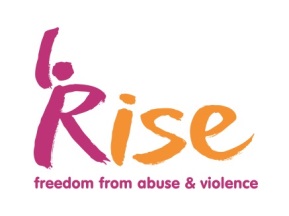 Rise is committed to promoting fairness and eliminating discrimination within its practices. The information given will be stored anonymously and confidentially in accordance with the Data Protection Act (1998).  It will be used for statistical and monitoring purposes only.  This form will be removed from your application BEFORE entering the shortlisting process to prevent discrimination. What gender are you?Which age group do you fit?How would you describe your sexual orientation?Do you consider yourself disabled? 
If yes, in what way?What is your ethnicity?What is your religion or faith?MaleFemaleTransgenderOtherDeclined to answerUnder 1818 – 24 years25 – 34 years35 – 44 years45 – 54 years55 – 60 years65+ yearsDeclined to answerHeterosexualLesbianGay manBisexualDon’t knowOtherDeclined to answerNo disabilityPhysicalLearning DifficultiesMental HealthOtherDon’t knowDeclined to answerPlease state more details…AWhiteWhite British White otherGypsy / TravelerBAsianAsian BritishIndianPakistaniBangladeshiOther Asian backgroundCBlack or Black BritishBlack BritishCaribbeanAfricanOther Black backgroundDMixedWhite and black CaribbeanWhite and black AfricanWhite and AsianEOther mixed backgroundArabChineseOther ethnic groupPlease state:Don’t knowDeclined to answerNo religionBuddhistChristian (all denominations)HinduJewishMuslimSikhOtherDeclined to answerDon’t know